Summer Transition Work IT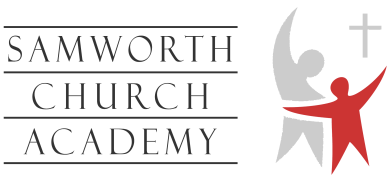 You should write your essay in continuous prose.Your essay will be marked for its IT accuracy.It will also be marked for your selection of relevant material from different parts of the specification and for the quality of your written communication.The maximum number of marks that can be awarded is:Knowledge and understanding					12Application of concepts, evidence, and research methods	  4Analysis and evaluation of IT theory					  9HintsResearch into different networking topologies and their characteristics. This should lead to an understanding of the use and justification of a particular topology in a given context.Research into different connectivity methods and their characteristics. This should lead to an understanding of the purpose of the different methods and how these would be used in a given context.Useful websitesYouTubeTeach ICTDo your own research too